Сумська міська радаVІІ СКЛИКАННЯ  __  СЕСІЯРІШЕННЯвід __ _________ 2016 року № _____м. Суми Про внесення змін до рішення Сумської міської ради від 25 травня 2016 року № 826-МР «Про створення тимчасової контрольної комісії Сумської міської ради з питань перевірки та дослідження діяльності ТОВ «Сумитеплоенерго» стосовно ефективності використання орендованого майна – цілісного майнового комплексу»З метою всебічної, об’єктивної та неупередженої перевірки діяльності щодо ефективності використання орендованого майна – цілісного майнового комплексу, забезпечення захисту прав та інтересів територіальної громади м. Суми, надання достатнього часу для роботи Тимчасової контрольної комісії Сумської міської ради з питань перевірки та дослідження діяльності ТОВ «Сумитеплоенерго» стосовно ефективності використання орендованого майна – цілісного майнового комплексу, керуючись пунктом 4 частини третьої статті 98 Регламенту роботи Сумської міської ради VII скликання, затвердженого рішенням Сумської міської ради  від 26 листопада 2016 року № 1-МР (із змінами), статтею 48 Закону України «Про місцеве самоврядування в Україні», статтею 25 та пунктом 2 частини першої статті 26 Закону України «Про місцеве самоврядування в Україні», Сумська міська радаВИРІШИЛА:1. Внести зміни до рішення Сумської міської ради від 25 травня 2016 року № 826 – МР «Про створення тимчасової контрольної комісії Сумської міської ради з питань перевірки та дослідження діяльності ТОВ «Сумитеплоенерго» стосовно ефективності використання орендованого майна – цілісного майнового комплексу, а саме – викласти пункт 6 рішення у наступній редакції:«6. Тимчасова контрольна комісія створюється на період виконання зазначеної роботи. Повноваження тимчасової контрольної комісії припиняються після прийняття радою остаточного рішення щодо результатів її роботи, або в разі припинення повноважень Сумської міської ради».Сумський міський голова							 О.М. ЛисенкоВиконавець: Рибальченко І.А.Ініціатор розгляду питання – депутат СМР Рибальченко І.А.Проект рішення підготовлено депутатом Рибальченко І.А.Доповідач: Рибальченко І.А.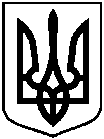 Проект оприлюднено:«____» ________ 2016 р.